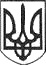 РЕШЕТИЛІВСЬКА МІСЬКА РАДАПОЛТАВСЬКОЇ ОБЛАСТІРОЗПОРЯДЖЕННЯ17 травня 2023 року							             	     № 132Про внесення змін до розпорядження міського голови від 06.03.2023 № 56Керуючись п. 7, 20 ч. 4 ст. 42, п.8 ст. 59 Закону України „Про місцеве самоврядування в Україні”,  відповідно  до частини 3 розділу ІІ Правил організації діловодства та архівного зберігання документів у державних органах, органах місцевого самоврядування, на підприємствах, в установах і організаціях, затверджених наказом Міністерства юстиції України від 18.06.2015 №1000/5, з метою встановлення єдиного порядку виготовлення, обліку, зберігання, використання та знищення печаток і штампів у Решетилівській міській ради та її виконавчих органахЗОБОВ’ЯЗУЮ:	Внести зміни до розпорядження міського голови від 06.03.2023 № 56 „Про внесення змін до розпорядження міського голови від 29.05.2020 № 200”, а саме:	пункт 1 доповнити відповідальними за зберігання і використання гербової печатки виконавчого комітету „***” Шебітченко О.А., адміністратора відділу „Центр надання адміністративних послуг” виконавчого комітету міської ради.Міський голова								О.А. Дядюнова